UNIVERSIDADE ESTADUAL DO OESTE DO PARANÁ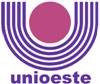 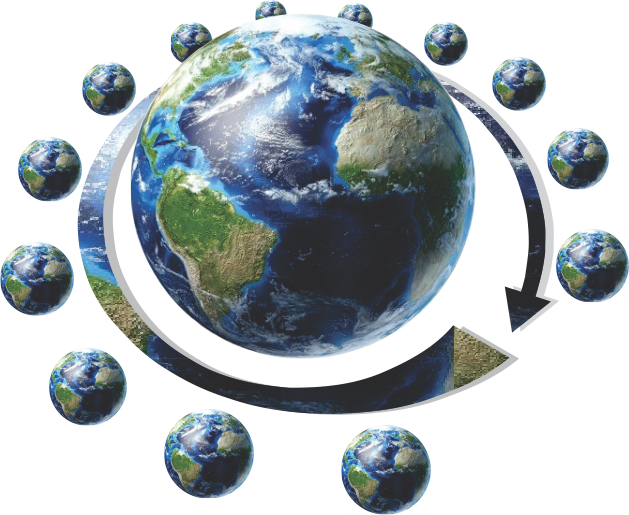 PROGRAMA DE PÓS-GRADUAÇÃO EM GEOGRAFIA –MESTRADO/DOUTORADOREQUERIMENTOFrancisco Beltrão/ PR, ________________________________________Assinatura do RequerenteNome:Fone:   E-mail:Declaração de Matrícula                            aluno regular     aluno especial Histórico Escolar                                       Parcial                  Conclusão de Curso Aproveitamento de Disciplinas Nome da disciplina*: 1 -   2 -  3 -  4 -  5 -  Aproveitamento de Proficiência em língua estrangeira Licença Saúde ou Maternidade Trancamento de Matrícula OutrosEspecificar Parecer do Orientador (a):____________________________________________________________________________________Assinatura:______________________________Data:___________________________________(   ) Deferido  (   ) Indeferido*Data: ___/___/___.*Motivo: ____________________________________________________________________________Responsável: ______________________________(campo preenchido pelo PPGG)